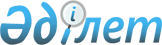 Об образовании избирательных участков на территории Тарановского района
					
			Утративший силу
			
			
		
					Решение акима Тарановского района Костанайской области от 18 ноября 2011 года № 3. Зарегистрировано Управлением юстиции Тарановского района Костанайской области 21 ноября 2011 года № 9-18-148. Утратило силу решением акима Тарановского района Костанайской области от 26 февраля 2014 года № 1

      Сноска. Утратило силу решением акима Тарановского района Костанайской области от 26.02.2014 № 1 (вводится в действие по истечении десяти календарных дней после дня его первого официального опубликования).      В соответствии со статьей 23 Конституционного Закона Республики Казахстан от 28 сентября 1995 года "О выборах в Республике Казахстан" по согласованию с районной избирательной комиссией РЕШИЛ:



      1. Образовать избирательные участки на территории Тарановского района согласно приложению.



      2. Контроль за исполнением настоящего решения возложить на руководителя аппарата акима района Ли О.Г.



      3. Настоящее решение вводится в действие после дня его первого официального опубликования.                                                 А. Бондаренко      СОГЛАСОВАНО      Председатель

      Тарановской районной

      избирательной комиссии

      ________ Л. Пастушенко

Приложение          

к решению акима района    

от 18 ноября 2011 года № 3   Избирательные участки на территории Тарановского района       

Избирательный участок № 721

      В границах сел Асенкритовка и Майлин.       

Избирательный участок № 722

      В границах села Варваринка.       

Избирательный участок № 723

      В границах села Кызылжар.       

Избирательный участок № 724

      В границах села Николаевка.       

Избирательный участок № 725

      В границах села Баталы.       

Избирательный участок № 726

      В границах сел Джамбасколь и Каиындыколь.       

Избирательный участок № 728

      В границах села Береговое.       

Избирательный участок № 729

      В границах села Нагорное.       

Избирательный участок № 731

      В границах сел Достияр и Максут.       

Избирательный участок № 732

      В границах села Приозерное.       

Избирательный участок № 734

      В границах села Журавлевка.       

Избирательный участок № 735

      В границах сел Красносельское и Аятское.       

Избирательный участок № 736

      В границах села Щербиновка.       

Избирательный участок № 737

      В границах села Майское.       

Избирательный участок № 738

      В границах села Приреченское.       

Избирательный участок № 739

      В границах села Елизаветинка.       

Избирательный участок № 740

      В границах села Набережное.       

Избирательный участок № 741

      В границах села Барсуковка.       

Избирательный участок № 743

      В границах села Нелюбинка.       

Избирательный участок № 744

      В границах села Аксуатское.       

Избирательный участок № 745

      В границах сел Богородское и Мирное.       

Избирательный участок № 746

      В границах села Валерьяновка.       

Избирательный участок № 750

      В границах сел Новоильиновка и Козыревка.       

Избирательный участок № 751

      В границах села Притобольское.       

Избирательный участок № 753

      В границах сел Ленинское и Увальное.       

Избирательный участок № 754

      В границах села Апановка.       

Избирательный участок № 755

      В границах села Коржынколь.       

Избирательный участок № 756

      В границах села Павловка.       

Избирательный участок № 757

      В границах села Воронежское.       

Избирательный участок № 758

      В границах села Оренбургское.       

Избирательный участок № 759

      В границах села Тарановское: улицы Западная 1-30, 32, 40 лет Победы 4-27, 30-32, 50 лет Октября 2, 3, 5, 10, 12, 14, Набережная 21, 23-26, 28-30, 32, 67, 69-77, 79, 82-100 четная сторона, Калинина 64, 76-82, 84, 86, 88-89, 92-99, 102-107, 108-112, 114, 116, 118-140, 142, 148, 158, Комсомольская 85, 89, 94, 96-101, 103, 105, 107, 108-150, Луговая 1, 2, 4-6, 8-11, 14, 16-30, 32-34, 37-45 нечетная сторона, Мира 3, 5-8, 10, Пионерская 1-42, 43, 45, 49-55 нечетная сторона, Жабагы-Батыра 74, 79, 81, 83, 85-103, 105-116, Рассвет 2-18 четная сторона, Совхозная 3-11, 12-20 четная сторона, Строительная 1- 19, Темирбаева 1-14, 16- 30, 32-42, 44-54 четная сторона, Тернопольская 1-7, 9-25, 27.       

Избирательный участок № 760

      В границах села Тарановское: улицы Восточная 1-3, 6-9, 11, 17-19, Калинина 1, 2, 5-8, 11-18, 20, 22, 24-28, 30, 33-34, 36-47, 50, 52-54, 56, 61, 69, Комсомольская 1, 3-19, 22-24, 26, 30, 32, 34, 35, 35а, 36-39, 42, 46-53, № 59, 61-62, 64-65, 67-70, 72-79, 82, 86, 92, Лесхоз 1, Майлина 1-13, Набережная 1, 3, 5- 22, Озерная 1, 3, 5, 7, 14, 15, 29-33, Жабагы-Батыра 1- 4, 7-9, 11-19, 21-43, 46-56, 59-67, 69-71, 75, Садовая 1, 2, 4-9, 11-19, 21-26, Советская 1-11 нечетная сторона, 13-18, 20, 25, 27, 33, 35, 37, СПТУ 3-9, 11-13, 15, Степная 2, 3, 5-30, Тобольская 1-15, 17-22, 24, 26, 28, 30-35, 37-49 нечетная сторона, № 53, Целинная 1, 3-8, Южная 2-6, 8-26 четная сторона, 30.       

Избирательный участок № 761

      В границах поселка Тобол: улицы Южная 4, 5, 7, 13-15, 17, 24, 25, 27-30, 34, 36, 41, 43, 49, 51, 60, 62, 64, 70, 84, 88, Школьная 20, 39, 45, 51, 61, 64, 68, 70, 73, 78, 79, 85, 87, 91, 95, 96, 101, 103, 105-109, 110, 112, 116, 118, 122, 130, 132, 134, 138, Степная 3, 6, 7, 9, 17, 22-26, 28, 31, 32, 34-37, 44, 58, 66, Карьерная 2, 6, 7, 9, 10, 12-14, 16, 20, 21, 41, Новая 5-7, 9, 12, 14, 15, 17, 18, 22, 23-27, 30, 32, 38, 39, 40-48 четная сторона, 52, Нефтебазовская 8, 10-20, 22-26, 30, 32-34, 37, 38, 40-45, 47-50, 52, 54-57, 59, 61, 65, Нефтебазы 2-10, Панфилова 4-6, 9, 11, 15, 21, 23, Каменный карьер 1-3, 5, ВОДРЕМ-303 1, КСМК 1, 3, 5, 6, 9, 11, 13, 14, 18, 21, 25, 26, 28, 36, 38-42, 43, 44-47, Школьный тупик 1, 2, 4-6, 16, 19, 27.       

Избирательный участок № 762

      В границах поселка Тобол: улицы Восточная 2, 2а, 5, 7, 8, 10-12, 15, Комсомольская 1, 2а, 3, 4, 5, 7, 11, 21, 22, 24, 25, 29, Юбилейная 1-9 нечетная сторона, 11-13, Титова 1, 2, 4, 5, 7, 12, 13, 15-17, 19, 22-26, 29-36, Тарана 1, 2, 4, 6, 7, 11, 12, 14-19, 21-23, 26, 27, 29, 30, 32-48, Гагарина 2-12, 14-18, 20-22, 24-26, 28-44, 46, 48, Молодежная 5-11 нечетная сторона, 18, 20, 22, 30, Вокзальная 4-8 четная сторона, 9, 18, 21, 23, 24, 27, 28, 30, 35, 36, 38, 41, 42, 45, 46, 48-50, 60, 62, 66, Викторовская 4, 5, 8, 14, 16, 20, 22, Поселковая 3, 5, 8, 9, 13-17 нечетная сторона, 23, 26, 42, 48, 49, 51, 52, 60, 62, Казахская 3, 6, 9, 14, 28, Кооперативный переулок 1, Элеваторная 67, 69, 71.       

Избирательный участок № 763

      В границах поселка Тобол: улицы Станционная 3, 17, 19, 23, 25, 27, 35, Элеваторная 14, 18, 24, 30, 40-66 четная сторона, 75, 81, 83, 87-95 нечетная сторона, Рабочая 4, 7, 11-19 нечетная сторона, 23, 27, 39, Казахская 39, 47, 49, 53, 58, 59, 70, 71, 75, 81, 83, 85-88, 91, 95, 98, 100, 104, 120-126 четная сторона, 130, 134, Тобольская 2-8, 10-13, 15-17, 19, 21, 23-25, 27, 37, 38, 40, 52, Кустанайская 1-4, 6, 6а, 7, 8, 11, 12, 15, 18, 21, 23-25, 36, 40, 44, 46, 48, Поселковая 61, 73, 77, 80, 86, 88, 92, 94, 100-110 четная сторона, 112, 116-124 четная сторона, 128-134 четная сторона, 138, 140, 144, 148, Викторовская 13, 17-23 нечетная сторона, 31, 33, 34-36, 38, 40-42, 44, 47, 48, 50, 54-57, 63, 65, 66, 67, 69, 73-76, 84, 90, 96, Северная 1, 3, 5-7, 9-12, 14-30, 32, 37, 38, 40-42, 44, 46-50, 52, 54, 56, 59, 67-79 нечетная сторона, 83, Целинная 1-3, 5-8, 10-16, 17-20, 22-24, 26, 28, 31, 32, 34-36, 38, 39-41, 43-46, 48, 50, 54, 58, 60, 68, 70, Вокзальная 53, 71, 71а, 73, 76, 90, 98, 100-124 четная сторона, 128, 132-140 четная сторона, 144, 146, 152, 156, 162, 164.       

Избирательный участок № 764

      В границах поселка Тобол: улицы Станционная 31, 33, 37, 57, 59, 69-85 нечетная сторона, Путейская 1, 1а, 2-6, Элеваторная 99, 101, 103-117 нечетная сторона, 121, 123, Вокзальная 75, 77, 79, 83-113 нечетная сторона, 121, 123, 127, 141, 153, 166, 161-165 нечетная сторона, 166, 167, 169, 173, 174, 178, 180, 183-185, 187, 188, 192-194, 197, 198, 203-213 нечетная сторона, 210-216 четная сторона, 228, 236, 238, 242, 244, 244а, 248, 258, 264, 268, 272, 276, 280, 284, 286, 292, 294, 298, 306, 310-318 четная сторона, Рабочая 41, 43, 49, 51, 53, 57, 59, 61, 65, 69, 73, 75, 77, Казахская 97-107 нечетная сторона, 111- 143 нечетная сторона, 138, 140, 142, 146-148, 152, 155, 157-159, 162-168 четная сторона, 169, 170, 172-175, 177, 180-186, 188-200, 202-210 четная сторона, 214, 216, 228, 232, 234, 242, 244, 248-258 четная сторона, 266, 268, 272, Кустанайская 31-39 нечетная сторона, 43-49 нечетная сторона, 60, 72, 84, 91, 92, 94-97, 99, 100, 102, Поселковая 79, 81-85 нечетная сторона, 89, 91, 95-101 нечетная сторона, 111, 113, 118, 150, 154, 164, 166, 168, 176-188 четная сторона, 192, 200-212 четная сторона, 216, Целинная 49, 57, 63, 65, 71, 75, 77, 78, 80-82, 87, 91-94, 96-102 четная сторона, 105-109 нечетная сторона, 111-117 нечетная сторона, Западная 3, 6, 9-13, 15-19, 20, 48, Северная 58, 59, 87, 95, 107, 113-117 нечетная сторона, 121-129 нечетная сторона, 135, 137, 139, 145-157 нечетная сторона, Викторовская 93, 97, 99, 100, 103, 104, 107, 110, 116, 117, 120-123, 128, 129, 131, 132, 135, 136, 138, 143, 145, 147, 153-156, 158, 160-162, 165-170, 172-176, 178-185, 187.       

Избирательный участок № 765

      В границах села Смайловка.       

Избирательный участок № 767

      В границах села Евгеновка.       

Избирательный участок № 769

      В границах села Юбилейное.       

Избирательный участок № 930

      В границах поселка Тобол: улицы Строительная 1, 3-6, 8-10, 11-17, 20, 22-34, 35-37, 39-44, 47, 48, 51-53, 56-59, 61, ДЭУ-60 1-4, 5, 6, Комбинатовская 1-7, 9-11, Больничный переулок 4, 5, 6, Элеваторная 3, 10, 12, 13, 15, 19, 31-43 нечетная сторона, 47-51 нечетная сторона, 53, 65, Тупиковая 6, 10-12, 14, 15, 22, 24, 25, 27, 30, 31.
					© 2012. РГП на ПХВ «Институт законодательства и правовой информации Республики Казахстан» Министерства юстиции Республики Казахстан
				